Nomination no. 893Taxon ID 619FLORA AND FAUNA GUARANTEE - SCIENTIFIC ADVISORY COMMITTEEFINAL RECOMMENDATION ON A NOMINATION FOR LISTINGHyridella depressa Depressed Freshwater MusselDOCID107-417469679-742Date of receipt of nomination:    28 September 2020     Date of preliminary recommendation:    8 March 2022     Date of final recommendation:    16 May 2022         Validity:      The nomination is for a valid item.Prescribed Information:                      The prescribed information was provided.Name of the Nominator is adequately provided.Name of the Item is adequately provided.The nominated taxon is accepted by the Scientific Advisory Committee (SAC) as a valid taxon because it has been formally described and is accepted as a valid taxon by Museum Victoria and is accepted as valid by DAWE/ABRS on the Australian Faunal Directory. Current conservation statusThe nominated taxon is not currently listed as threatened in VictoriaThe species has not been formally assessed for conservation status in any state and no Australian jurisdiction has so far listed Hyridella depressa as threatened. However, H. depressa is a species identified as part of a threatened aquatic community in NSW (NSW Fisheries Committee 2011). Eligibility for listing as a taxon under the Flora and Fauna Guarantee Act 1988The Scientific Advisory Committee has assessed the eligibility of this nomination based on its extinction risk within Victoria in accordance with Section 16C of the Flora and Fauna Guarantee Act 1988 (FFG Act) and the criteria for determining eligibility for listing prescribed in the Flora and Fauna Guarantee Regulations 2020 (FFG Regulations). In its application of the relevant eligibility criteria, the SAC has, as required by the nationally adopted Common Assessment Method, had regard to the IUCN Red List Categories and Criteria (Version 3.1) and the Guidelines for Using the IUCN Red List Categories and Criteria (version14, 2019).Species informationDescription and Life History Hyridella depressa is a freshwater bivalve mollusc that is endemic to eastern Australian coastal rivers and streams. It has an elongated, dark brown shell with fine beak sculpture with v-shaped ridges (usually visible only in young shells) and attains a maximum shell length of approximately 70 mm. The species has a lower profile (maximum height relative to maximum length about 50%) than other species of Hyridella (hence the species name), the postero-dorsal margin is angled, and the beak (umbo) projects beyond the line of the dorsal margin (Ponder et al. 2020).H. depressa is a shallow burrower in silty sand/mud in streams and rivers, including small mountain streams in flowing water. Like other freshwater bivalves, this species is a suspension feeder. As is the case with most freshwater bivalves the taxon’s glochidia larvae are brooded in the marsupia of the gills of female mussels. Once released from the gills, the glochidia are ectoparasites of fish. The reproductive cycle of H. depressa is seasonal and extends throughout most of the warmer months of the year. Females release glochidia promptly as they mature and may produce several broods per year (Byrne 1998). It is likely that this species releases batches of glochidia multiple times per year (Jones et al. 1986; Byrne 1998). Freshwater mussels play a key role in stream ecosystems via their role in water filtration and potential effects on the food web (Vaughn & Hakenkamp 2001; Strayer 2014; Simeone et al. 2021).Generation LengthWithin the class Bivalvia, mussel taxa from the Hyriidae family are considered long-lived, with some New Zealand species known to survive 7-33 years (Walker et. al 2001). Based on other freshwater mussel species, the Depressed Freshwater Mussel is likely to reach sexual maturity between 2-4 years of age (Byrne 1998; Jones et al. 1986). Various mussel researchers have noted the absence of data in determining basic population and age information for Australian mussel species, Klunzinger (2013) notes: ‘Defining species distributional boundaries and the declines in the extent of occurrence is also difficult where data is lacking. Without accurate age data, we can’t determine generation length, and this also hinders conservation assessment’. For H. depressa, H. Jones (pers. comm. to nominator) estimates the average generation length is more likely to be around 8-10 years, assuming a max age of around 15-20 years and sexual maturity at 2-3 years of age. The generation length used for this H. depressa assessment was 5-6 years based on expert estimates for the Glenelg Freshwater Mussel H.  glenelgensis  (Department of Environment, Land, Water and Planning 2018 unpublished).    DistributionThe conservation of freshwater mussels is neglected in Australia, and poor historical data could mask trends in species’ range and abundance. The general distribution of H. depressa is coastal rivers and streams of southeast Queensland, New South Wales and into Victoria where the Mitchell River at Bairnsdale seems to be the southern range limit (Ponder et al. 2020). Recent extensive sampling events across coastal Victoria including tributaries of the Latrobe, Thomson and further east of the Mitchell River have not found this mussel extending further westward than the Mitchell River basin in Victoria (T. Raadik, pers. comm.). The mussels’ patchy distribution combined with difficult-to-access localities and the labour-intensive survey methods required make population estimates, defining distributional boundaries and extent of occurrence difficult to ascertain. Based on Victorian Biodiversity Atlas records of H. depressa, the current Extent of Occurrence is 4175km2 and the Area of Occupancy is 52km2HabitatThroughout much of its natural range, in coastal rivers and streams, this species is often the most commonly encountered freshwater mussel. Its microhabitat is in slow-moderate currents in sand or gravel of glides and pools.  H. depressa occurs from the upper reaches of streams to the lowlands and seems to occupy a range of flow regimes (within flowing streams that are well oxygenated). It is often on fairly mobile sand-bed streams but usually on the steep sides of the stream where there is some protection from high flow (H. Jones, pers. comm. to nominator). ThreatsAssessing threats is a problem in conservation assessments of invertebrates, many of which are poorly known and for which data on distribution and abundance are lacking (Cardoso et al. 2011). The issue of data deficiency is exacerbated for species that range over large areas. Factors negatively impacting populations in Victoria are the same as those that occur in other states where research shows the impacts of land use is a major contributing factor to declines in H. depressa populations (Jones & Byrne 2013). In non-forested or forestry managed catchments, increases in sedimentation and bank erosion caused by forestry management, agricultural development, trampling by stock and loss of aquatic and riparian vegetation have had major impacts on water and riparian habitat quality (Walker et. al. 2014). Forestry has the potential to degrade mussel habitat through erosion and siltation caused by harvesting, particularly if buffer zones are inadequate (T. Raadik, pers. comm.). Bulk sediment input into streams during high intensity rainfall events following fire delivers magnitudes more silt to the streams than under normal circumstances, and this sediment then persists as bedload, smothering the stream bed for decades following fire. There is also a risk associated with fire (encompassing loss of vegetation, erosion and siltation) in tree plantations.  Freshwater mussels (Unionoida) are among the most imperilled freshwater taxa, as there have been catastrophic losses of species in response to human impacts. Major losses are reported from the northern hemisphere and lesser ones from the southern hemisphere. As freshwater mussels influence nutrient fluxes, productivity and community structure, their decline is a good indicator of decline in the condition of freshwater ecosystems (Jones & Byrne 2013).Freshwater mussels have declined at many sites in association with agricultural development, a feature of most upland streams and valleys in coastal south‐eastern Australia. This development has resulted in increasing nutrient and sediment inputs and accelerating rates of erosion and sedimentation (Prosser et al. 2001; Norris et al. 2007). Changes include gully formation in upper catchments (Prosser and Winchester 1996) and channel widening and straightening, and erosion and deposition, in middle and lower catchments (Brooks and Brierley 1997; Prosser et al. 2001).Threats are likely to intensify over the next century, as human population increases (The Treasury 2010) and climate change advances, with projected 5–10% reductions in regional annual rainfall and more frequent, more extreme droughts and floods (Hobday & Lough 2011). Freshwater mussels are vulnerable to rapid environmental changes because their sedentary, benthic habit and weak dispersal capability limit their ability to escape adverse conditions. In addition, their glochidia (larvae) are obligate ectoparasites of fish, so their fate is linked to the well‐being of fish communities (Kat 1984).Decision by the Scientific Advisory CommitteeThe eligibility of the nominated taxon (including the extinction risk and the category of threat that applies to the taxon) to be specified in the Threatened List must be determined in accordance with the eligibility criteria prescribed for the purposes of Division 2 of Part 3 of the FFG Act. The relevant eligibility criteria are prescribed in Schedule 1 of the FFG Regulations, which provides that a taxon is at risk of extinction in a particular category of threat if a primary criterion is met, and is therefore eligible to be specified in the Threatened List.As required under the Intergovernmental Memorandum of Understanding - Agreement on a Common Assessment Method for Listing of Threatened Species (to which Victoria is a signatory), eligibility has also been assessed in accordance with the IUCN Red List Categories and Criteria (Version 3.1) and the Guidelines for Using the IUCN Red List Categories and Criteria (version14, 2019).  For details of the IUCN criteria see Appendix 1. Criterion A – Population Size Reduction Not assessed - there are currently no population estimates available to provide evidence for this criterion.  Criterion B – Geographic Range (Extent of Occurrence and Area of Occupancy)Eligible as Endangered under IUCN Criteria B1ab (iii) + B2ab (iii) (FFG Primary Criterion 4.1 - Subcriterion 4.1.2 (a), (b) (iii))Evidence:The pre-European range of H. depressa was believed to have extended further westward in coastal Victoria, however all recent records of the species have only been from the Mitchell River at Bairnsdale and east of this location up the east coast to Queensland (T. Raadik, pers. comm.). Range contractions have been recorded in NSW but there is currently no detailed information for Victoria. Detailed surveys for mussels in Victoria have only just begun, and even so, there is currently no program of monitoring. These are key steps which are required in the conservation of this species, and without them, we will not have an accurate idea of the rate of decline. Based on the limited available information, the Extent of Occurrence and Area of Occupancy used in this assessment were 4175km2 and 52km2, both of which are under the IUCN threshold for Endangered.  The geographic distribution of H. depressa in Victoria is not only highly restricted, but its habitat is also severely fragmented.  Populations appear to be limited to certain rivers in East Gippsland. There has also been a decline in habitat quality across the entire potential range including Victoria following the 2019-2020 fires (Mitchell River to the NSW border near Genoa). Continued decline of suitable mussel habitat is expected given that many of the threats are ongoing and, in some cases, predicted to increase. Riparian vegetation loss and poor river condition due to urban development, agricultural expansion, increasing average temperatures, decreasing average rainfall, and more intense and frequent natural events such as drought, flood and wildfire will continue to impact on mussel habitat extent and quality (Clarke et. al 2019; Jones & Byrne 2013).     Criterion C – Small Population Size and DeclineNot assessed - there are currently no estimates available for the number of mature individuals. Criterion D – Very Small or restricted populationNot assessed - there are currently no estimates available for the number of mature individuals.Criterion E – Quantitative Analysis Population viability analysis has not been undertaken. Therefore, there is insufficient information to determine the eligibility of the species for listing in any category under this criterion. Documentation The published information provided to and sourced by the SAC has been assessed.  To the best of their knowledge, the SAC believes that the data presented are not the subject of scientific dispute and the inferences drawn are reasonable and well supported.  Advertisement for public comment In accordance with the requirements of Section 16D of the FFG Act, the preliminary recommendation was advertised for a period of at least 30 days.   The preliminary recommendation was advertised in: Victorian Government Gazette on 16 March 2022  DELWP websiteDELWP social media  Public submissions closed on 16 April 2022.  Additional Information considered by the Scientific Advisory CommitteeFollowing publication of the preliminary recommendation, the SAC did not receive any public submissions. In formulating its Final Recommendation on this item, the SAC was not aware of any compelling evidence to warrant a change to the preliminary recommendation that the nominated taxon is eligible for listing. Final Recommendation of the Scientific Advisory CommitteeAs outlined above, the nominated taxon satisfies at least one criterion of the set of criteria prepared and maintained under Division 2 of Part 3 of the FFG Act and stated in Schedule 1 of the FFG Regulations.The SAC concludes that on the evidence available, the nominated taxon is eligible for listing as Endangered in Victoria because Primary Criterion 4.1 – Subcriterion 4.1.2 (a), (b) (iii) have been satisfied (IUCN Criteria B1ab (iii) + B2ab (iii)).Endangered, in relation to a taxon of flora or fauna, means that the taxon is not critically endangered but is facing a very high risk of extinction in the wild in the near future.The Scientific Advisory Committee therefore makes a final recommendation that the nominated taxon be supported for listing as Endangered in Victoria under the Flora and Fauna Guarantee Act 1988.Endorsement by the Convenor of the Scientific Advisory Committee 		       Datesigned by____________________________                                                                                                                 Dr. Michelle T. Casanova    								       20 June 2022ConvenorReferences: Australian Faunal Directory  https://biodiversity.org.au/afd/taxa/Hyridella_%28Hyridella%29_depressaBrooks, A.P. & Brierley, G.J. (1997) Geomorphic responses of lower Bega River to catchment disturbance, 1851-1926. Geomorphology 18: 291-304.Byrne, M. (1998) Reproduction of river and lake populations of Hyridella depressa (Unionacea: Hyriidae) in New South Wales: implications for their conservation. Hydrobiologia 389: 29–43. Cardoso, P., Erwin, T., Borges, P. & New, T. (2011) The seven impediments in invertebrate conservation and how to overcome them. Biological Conservation 144: 2647-2655.Clarke, J.M., Grose, M., Thatcher, M., Round, V. & Heady, C. (2019). Gippsland Climate Projections 2019. CSIRO, Melbourne AustraliaDepartment of Environment, Land, Water and Planning (2018 unpublished) RAMAS expert assessment of Glenelg Freshwater Mussel.Hobday, A.J. & Lough, J.M. (2011) Projected climate change in Australian marine and freshwater environments. Marine and Freshwater Research 62: 1000-1014.Jones, H.A., Simpson, R.D. & Humphrey, C.L. (1986) The reproductive cycles and glochidia of freshwater mussels (Bivalvia, Hyriidae) of the Macleay River, Northern New South Wales, Australia. Malacologia 27: 185-202.Jones, H. & Byrne, M. (2013) Changes in the distributions of freshwater mussels (Unionoida: Hyriidae) in coastal south‐eastern Australia and implications for their conservation status. Aquatic Conservation: Marine and Freshwater Ecosystems / Volume 24, Issue 2 / p. 203-217.Kat, P.W. (1984) Parasitism and the Unionacea (Bivalvia). Biological Reviews 59: 189– 20.Klunzinger, M. (2013) ‘In muddy waters: the plight of Australia’s threatened freshwater mussels’. The Conversation, 4/4/2013. https://theconversation.com/in-muddy-waters-the plight of australias-threatened-freshwater-mussels-12355Norris, R.H., Linke, S., Prosser, I., Young, W.J., Liston, P., Bauer, N., Sloane, N., Dyer, F. & Thoms, M. (2007) Very-broad-scale assessment of human impacts on river condition. Freshwater Biology 52: 959– 976.NSW Fisheries Committee (2011) Final Determination 46: ‘Aquatic Ecological Community in the Catchment of the Snowy River in NSW’. NSW Fisheries Management Act 1994. NSW Fisheries Committee, Port Stephens Fisheries Institute, Nelson Bay, NSW. Ponder, W.F., Hallan, A., Shea, M.E., Clark, S.A., Richards, K., Klunzinger, M.W., & Kessner, V. (2020) Australian Freshwater Molluscs. Revision 1.  https://keys.lucidcentral.org/keys/v3/freshwater_molluscsProsser, I.P., Rutherfurd, I.D., Olley, J.M., Young, W.J., Wallbrink, P.J, &  Moran, C.J. (2001) Large-scale patterns of erosion and sediment transport in river networks, with examples from Australia. Marine and Freshwater Research 52: 81– 99. Prosser, I.P. & Winchester, S.J. (1996) History and processes of gully initiation and development in eastern Australia. Zeitschrift für Geomorphologie Supplementband 105: 91– 109.Simeone, D., Tagliaro, C.H. & Beasley, C.R. (2021) Filter and deposit: a potential role of freshwater mussels in ecosystem functioning associated with enhanced macroinvertebrate assemblage structure in a Neotropical river. Hydroobiologia 848: 4211-4233.Strayer, D.L. (2014) Understanding how nutrient cycles and freshwater mussels (Unionoida) affect one another. Hydrobiologia 735: 277–92The Treasury (2010). Intergenerational Report 2010. Commonwealth of Australia: Canberra. Vaughn, C.C. & Hakenkamp, C.C. (2001) The functional role of burrowing bivalves in freshwater ecosystems. Freshwater Biology 46: 1431-1446. Walker, K.F., Byrne, M., Hickey, C.W. & Roper, D.S. (2001). Freshwater mussels (Hyriidae) of Australasia. In Ecological Studies Vol. 145. Ecology and Evolution of the Freshwater Mussels Unionoida, G Bauer, K Wächtler (eds). Springer-Verlag Berlin HeidelbergWalker, K.F., Jones, H.A. & Klunzinger, M.W. (2014) Bivalves in a bottleneck: taxonomy, phylogeography and conservation of freshwater mussels (Bivalvia: Unionoida) in Australasia. Hydrobiologia 735: 61–79. In person communicationsRaadik, T.A – Senior Research Scientist, aquatic fauna/native fish biologist, DELWP – ARI, Heidelberg.Appendix 1:   IUCN Red List Categories and Criteria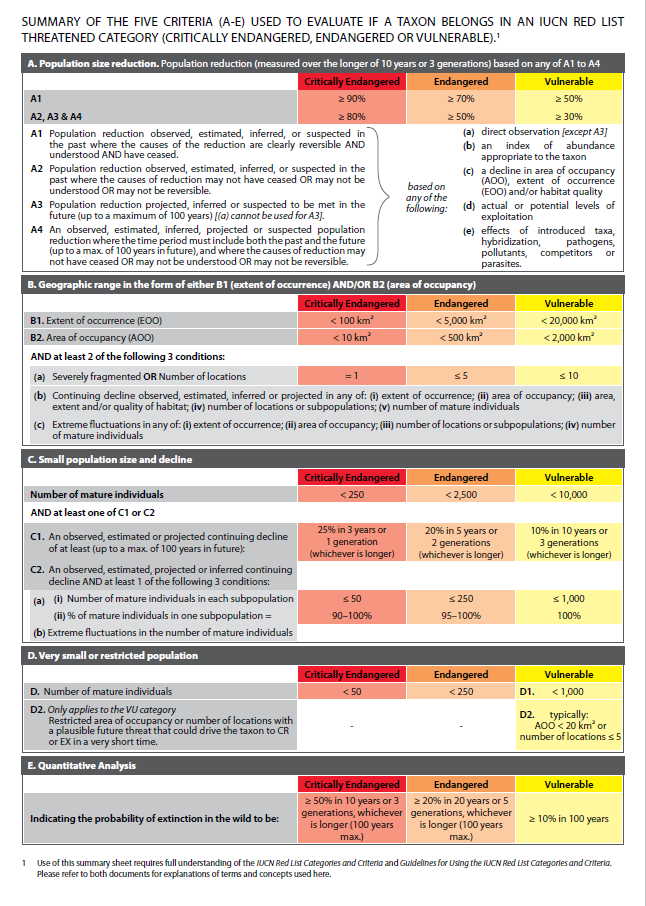 